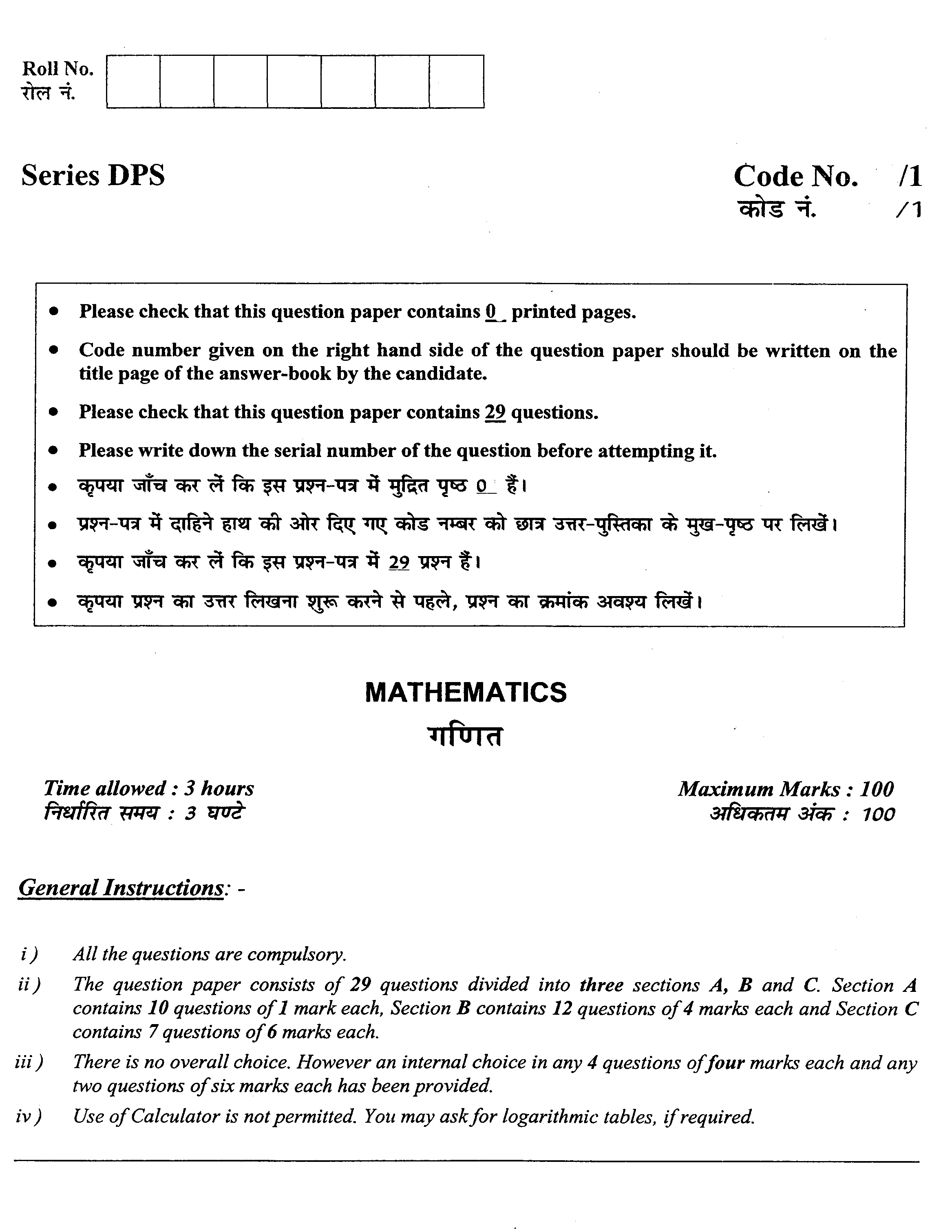                                                                                          (1)                                                                                    P.T.O.Section – A(Questions number 1 to 10 carry 1 marks each)Find the principal value of . Solve Find the order and degree of the differential equation..Without actual expanding write the value of.If Differentiate w.r.t. ‘x’,  .Find the distance between the parallel planes .Find a vector in the direction of given vector  having magnitude 8 units.Find the sine of the angle between the vectors.Section-B(Questions number 11 to 22 carry 4 marks each.)11.	  ORGiven  show that is the identity element for the operation * and all the elements A of P(X) are invertible with     A-1=A.By using the properties of determinants prove that : 		(2)	P.T.O.Show  that ORShow that , 14.   If Verify the applicability of the Rolle’s Theorem for the function For what value of a  and  b, the function defined as:17.    Evaluate  18.    Evaluate 19.    Evaluate   .                             ORA girl walks 5 km towards west, and then she walks 3 km in a direction 60° east of north and stops.  Determine the girl’s displacement from her initial point of departure. Respect the girl implies respect the nation comment on it.Find the length of the perpendicular drawn from the point (2, -3,1) to the line  . Consider the experiment of tossing a coin. If the coin shows head, toss it again but if it shows tail, then throw a die. Find the conditional probability of the event that ‘the die shows a number greater than 4’ given that ‘there is at least one tail’.ORLet E and F be two independent events. The probability that exactly one of them occurs is and the probability of none of them occurring is . If P(T) denotes the probability of the occurrence of the event T, then find the value of P(E) and P(F).          		(3)	P.T.O.Section-C                     (Question number 23 to 29 carry 6 marks each)23.   Using elementary transformations, find the inverse of 24.    The total cost function and demand function of an item are given byWrite the total revenue function. Find the number of items when the profit will be maximum. Find the maximum profit also.OR       Find the equation of tangents to the curve y = cos (x + y),  that are parallel to the line  x + 2y = 0.25.   Find the area lying above x-axis and included between the circle  and inside the parabola.Solve the differential equationand.OR	Solve the differential equation Assume that the chance of a patient having a heart attack is 40%. It is also assumed that a    meditation and yoga course reduce the risk of heart attack by 30% and prescription of certain drug reduces its chances by 25%. At a time a patient can choose any one of the two options with equal probabilities. It is given that after going through one of the two options the patient selected at random suffers a heart attack. Find the probability that the patient followed a course of meditation and yoga? Why Meditation and Yoga is necessary and sufficient thing for peace in mind and for good health.Find the vector equation of the line passing through (1, 2, 3) and parallel to the planeAn aero plane can carry a maximum of 200 passengers. A profit of 1000 is made on each executive class ticket and a profit of 600 is made on each economy class ticket. The airline reserves at least 20 seats for executive class. However, at least 4 times as many passengers prefer to travel by economy class than by the executive class. Determine how many tickets of each type must be sold in order to maximize the profit for the airline. What is the maximum profit? How one should respect the hard earn money of parents/guardians in a best economical way. 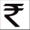                                                                _________________                                                                                (4)Pre-board Examination 2012-13Marking SchemeS. No.View PointsMarks101Order: 2, Degree:11011- sin x110(zero)111fog(x)=f(g(x))=f(-1)=-1again gof(x)=g(f(x))=g(-1)=[-1]=-1thus for all x in[-1,0)  fog(x)=gof(x)ORIt is given that *: P(X) × P(X) → P(X) is defined asA * B = (A − B) ∪ (B − A)  for every A, B ∈ P(X).Let A ∈ P(X). Then, we have:A * Φ = (A − Φ) ∪ (Φ − A) = A ∪ Φ = AΦ * A = (Φ − A) ∪ (A − Φ) = Φ ∪ A = A∴A * Φ = A = Φ * A.        A ∈ P(X)Thus, Φ is the identity element for the given operation*.Now, an element A ∈ P(X) will be invertible if there exists B ∈ P(X) such thatA * B = Φ = B * A. (As Φ is the identity element)Now, we observed that.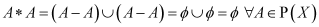 Hence, all the elements A of P(X) are invertible with A−1 = A.1+1/21+1/211111Multiply abc in rows and take abc common from columnNow  R1=R1+R2+R3Then R3= R3 - R1 and R2 = R2 - R1 then expand to get the result.1111½11½1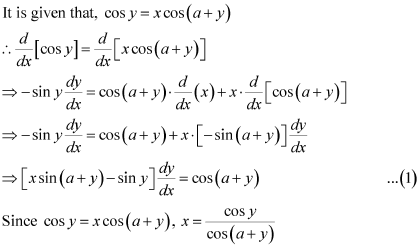 Then, equation (1) reduces to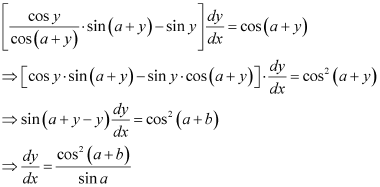 1111Continuous on Differentiable at 1111L.H.L.=5a-2bandR.H.L.=3a+ba= 3b=21111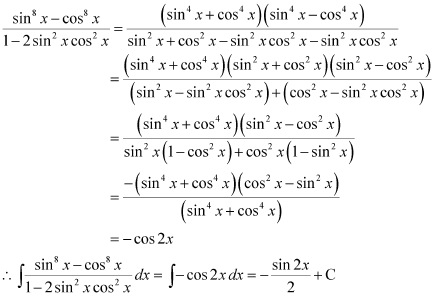 1111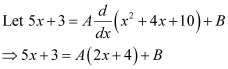 Equating the coefficients of x and constant term, we obtain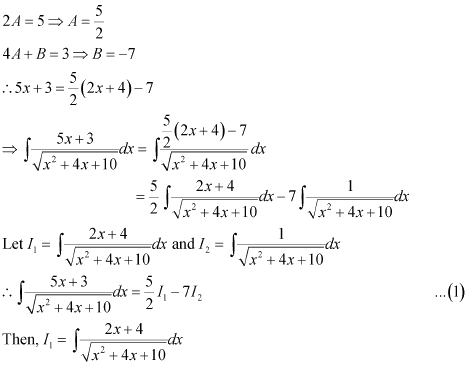 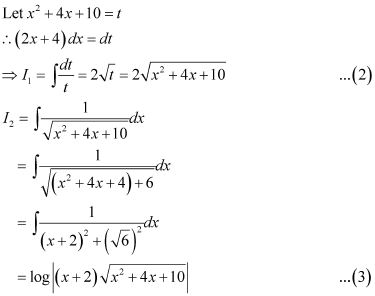 Any justified reason which will give deep sense of national integration will be awarded by one mark. 111/21/2119. 1111Let.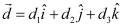 Sinceis perpendicular to bothand, we have: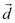 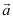 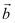 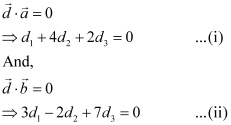 Also, it is given that: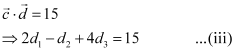 On solving (i), (ii), and (iii), we get: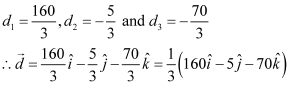 Hence, the required vector is.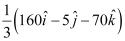 Directionless student/youth is just like a stone on road any one can misguide him or her and drive them as per their own will,  as they don’t have any ambition or any aim moreover they always frustrated from the world and such type of people are the burden on society and the country.ORLet O and B be the initial and final positions of the girl respectively.Then, the girl’s position can be shown as: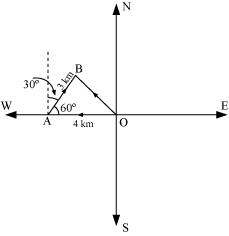 Now, we have: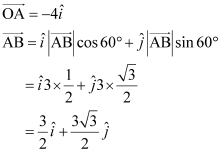 By the triangle law of vector addition, we have: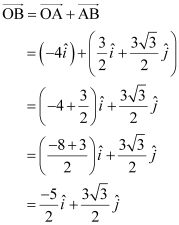 Hence, the girl’s displacement from her initial point of departure is.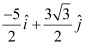 Respect the girls is the respect of the nation because if we respect the girls and ladies so we will respect the mother or sister or wife of someone’s and this respect will lead the nation from hate speeches  and battle we should never forget Mahabharata Battle and Demolishing of Ravan is just because Ladies Dropadi and Seeta respectively½1111½(fig.)11/21			PGeneral point on the line 		(2r-1,3r+3,-r-2)	A	Q	BSince PQ is perpendicular to ABThis will give r = -15/14Q = (-22/7, -3/14, -13/14)Now PQ=. 1/2(Fig)½111S= {HH,HT, T1,T2,…T6}E= {HT, T1,…T6} and F = {T5,T6}P(F)=3/4P(E intersection F)=1/6P(E|F)=2/9ORLet P (E) = e and P (F) = fP (E F) P (E F) =11/25e + f 2ef =11/25… (1)PE F=2/25(1 e) (1 f) =2/251 e f + ef =2/25… (2)From (1) and (2)ef =12/25and e + f =7/5Solving, we gete =4/ 3, f=3/5 or  e=3/ 5, f = 4/511111111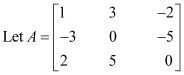 We know that A = IA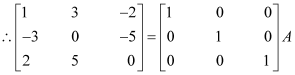 Applying R2 → R2 + 3R1 and R3 → R3 − 2R1, we have: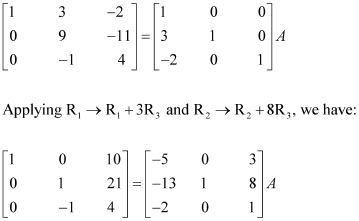 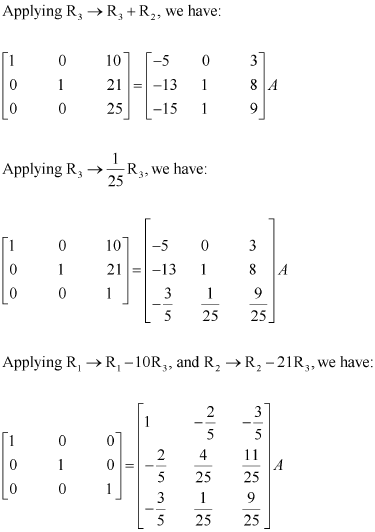 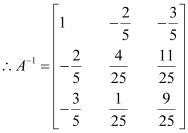 1111½½1Revenue R = p xProfit= R -  C111.33OR111111111111Correct fig(with proper stips and shading)Points of intersection (4,0)and (4,4)Required Area = area of region covered by parabola + area of the region covered by circle=½+11½111 Now if .Then c = OR111111111111Let A, E1, and E2 respectively denote the events that a person has a heart attack, the selected person followed the course of yoga and meditation, and the person adopted the drug prescription.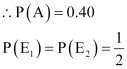 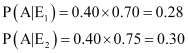 Probability that the patient suffering a heart attack followed a course of meditation and yoga is given by P (E1|A).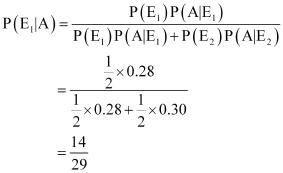 Yoga increase oxygen combustion in mind and body and meditation increase the concentration of mind. Then we get peace in mind and healthy body. As we know a healthy body can possesses healthy mind.11/21111+1/2Let the required line be parallel to vector given by,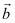 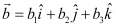 The position vector of the point (1, 2, 3) is 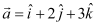 The equation of line passing through (1, 2, 3) and parallel to is given by,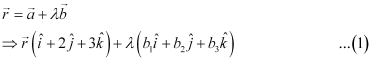 The equations of the given planes are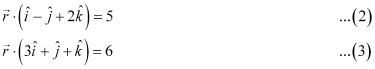 The line in equation (1) and plane in equation (2) are parallel. Therefore, the normal to the plane of equation (2) and the given line are perpendicular.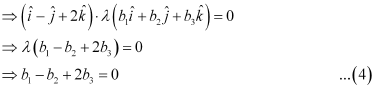 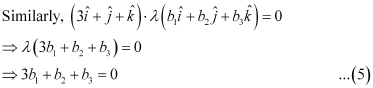 From equations (4) and (5), we obtain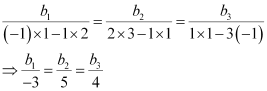 Therefore, the direction ratios of are −3, 5, and 4.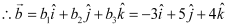 Substituting the value of  in equation (1), we obtain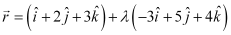 This is the equation of the required line.111111Let the airline sell x tickets of executive class and y tickets of economy class.The mathematical formulation of the given problem is as follows.Maximize z = 1000x + 600y … (1)subject to the constraints,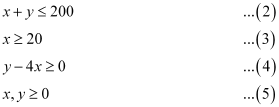 The feasible region determined by the constraints is as follows.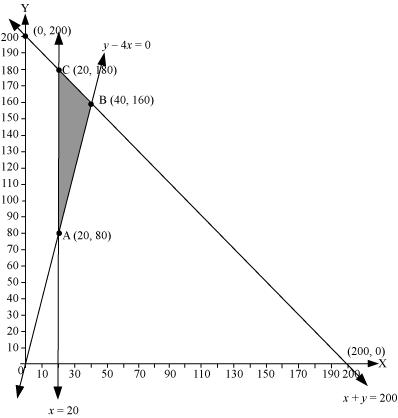 The corner points of the feasible region are A (20, 80), B (40, 160), andC (20, 180).The values of z at these corner points are as follows.The maximum value of z is 136000 at (40, 160).Thus, 40 tickets of executive class and 160 tickets of economy class should be sold to maximize the profit and the maximum profit is Rs 136000.Any justified answer which give clear idea of saving of hard earn money by parents will be awarded ½12Fig.11+1/2